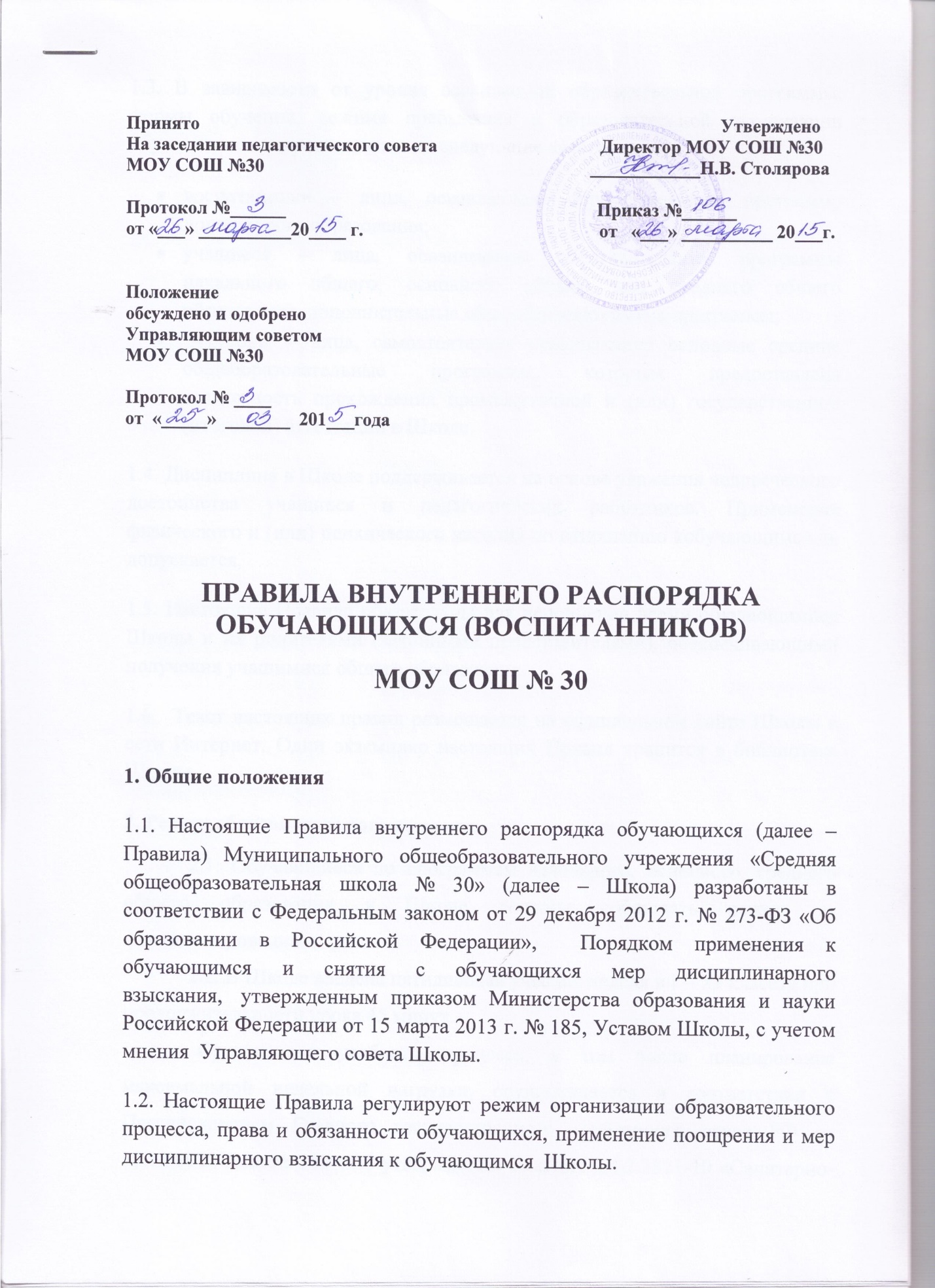 1.3. В зависимости от уровня осваиваемой образовательной программы,  формы обучения, режима пребывания в образовательной организации обучающиеся подразделяются на следующие категории: воспитанники – лица, осваивающие образовательную программу  дошкольного образования;учащиеся - лица, осваивающие образовательные программы начального общего, основного общего или среднего общего образования, дополнительные общеобразовательные программы; экстерны – лица, самостоятельно осваивающие основные средние общеобразовательные программы, которым предоставлена возможность прохождения промежуточной и (или) государственной (итоговой) аттестации в Школе.1.4. Дисциплина в Школе поддерживается на основе уважения человеческого достоинства учащихся и педагогических работников. Применение физического и (или) психического насилия по отношению кобучающимся не допускается.1.5. Настоящие Правила обязательны для исполнения всеми обучающимися Школы и их родителями (законными представителями), обеспечивающими получения учащимися общего образования.1.6.  Текст настоящих правил размещается на официальном сайте Школы в сети Интернет. Один экземпляр настоящих Правил хранится в библиотеке Школы.2. Режим образовательного процесса2.1. Обучающиеся по программам начального, основного, среднего общего образования в Школе должны соблюдать режим ее функционирования.2.2. В Школе введена пятидневная учебная неделя в I – XI классах при продолжительности урока 45 минут. Организация учебного процесса, в том числе планирование максимальной недельной нагрузки, осуществляется в соответствии с Постановлением Главного государственного санитарного врача РФ от 29.12.2012 года № 189 «Об утверждении СанПиН 2.4.2.2821-10 «Санитарно-эпидемиологические требования к условиям и организации обучения в общеобразовательных учреждениях»Обучение в 1-м классе осуществляется с соблюдением нормативов СанПиНа 2.4.2821 -10:  учебные занятия проводятся по 5-дневной учебной неделе; используется «ступенчатый» режим обучения в первом полугодии (в сентябре, октябре – по 3 урока в день по 35 минут каждый, в ноябре-декабре – по 4 урока по 35 минут каждый; январь – май – по 4 урока по 45 минут каждый).2.3. В Школе устанавливается следующий режим работы групп продленного дня: - группа, организованная для учащихся первых классов, функционирует  с 11.00 до 17.00 в I четверти, с 12.00 до 18.00 во  II, III, IV четвертях; - группа, организованная для учащихся вторых, третьих и четвертых классов функционирует исходя из  потребностей семьи и возможностей бюджетного финансирования с 12.00 до 18.00. и (или) с 8.00 до 13.30.2.4. Режим работы подразделений (групп) дошкольного образования, организованных в Школе, устанавливается исходя из потребностей семьи и возможностей бюджетного финансирования подразделений (групп) дошкольного образования, и является следующим: с 7.00 до 19.00, длительность работы 12 часов в течение 5 дней.Режим работы подразделений (групп) дошкольного образования, организованных в Школе, устанавливается в соответствии с Постановлением Главного государственного санитарного врача РФ от 15.05.2013 года № 26 "Об утверждении СанПиН 2.4.1.3049-13 "Санитарно эпидемиологические требования к устройству, содержанию и организации режима работы дошкольных образовательных организаций".Продолжительность непрерывной непосредственно образовательной деятельности в группах для детей от 3 до 4-х лет не должна превышать 15 минут, для детей от 4-х до 5-ти лет -  20 минут, для детей от 5 до 6-ти лет -  25 минут, а для детей от 6-ти до 7-ми лет - 30 минут. Максимально допустимый объем образовательной нагрузки в первой половине дня в младшей и средней группах не превышает 30 и 40 минут соответственно, а в старшей и подготовительной - 45 минут и 1,5 часа соответственно. В середине времени, отведенного на непрерывную образовательную деятельность, проводят физкультурные минутки. Перерывы между периодами непрерывной образовательной деятельности - не менее 10 минут.Во второй половине дня после дневного сна в группах с пребыванием детей старшего дошкольного возраста может осуществляться образовательная деятельность продолжительностью с не более 25 - 30 минут в день. В середине непосредственно образовательной деятельности статического характера проводятся физкультурные минутки.Образовательная деятельность, требующая повышенной познавательной активности и умственного напряжения детей, организуется в первой половине дня. Для профилактики утомления детей проводятся физкультурные и  музыкальные занятия.Продолжительность прогулки определяется заместителем директора, курирующим работу подразделений (групп) дошкольного образования, после консультации с медицинскими работниками подразделений (групп) дошкольного образования в зависимости от климатических условий. 2.5. Учебные занятия в I – XI классах Школы проводятся в с 8.00 до 19.30 по следующему расписанию:I смена1 урок – 8.30 – 8.452 урок – 8.55 – 9.403 урок – 10.00 – 10.454 урок – 11.05 – 11.505 урок – 12.00 – 12.456 урок – 12.55 – 13.40I I смена1 урок –13.50 – 14.352 урок – 14.55 – 15.403 урок – 16.00 – 16.454 урок – 16.55 – 17.405 урок – 17.50 – 18.356 урок – 18.45 – 19.302.6. Календарный график на каждый учебный год включается в учебный план Школы и утверждается распорядительным актом  директора Школы.2.7.В Школе установлена  следующая  продолжительность учебного года:для обучающихся 1 классов – 33 недели,для обучающихся 2 –4 классов – 34 недели,для обучающихся 5-11  классов – 34 недели.Продолжительность каникул в течение учебного года – не менее 30 календарных дней, летом - не менее 8 календарных недель. Для обучающихся в первых классах в течение года устанавливаются дополнительные недельные каникулы.Права и обязанности обучающихся 3.1. Обучающиеся имеют право на:3.1.1. получение образования в соответствии с программами Школы;3.1.2. выбор формы получения общего образования и формы обучения по конкретной основной общеобразовательной программе в соответствии с Положением о формах получения образования в МОУ СОШ № 30;3.1.3. обучение по индивидуальному учебному плану, в том числе ускоренное обучение в пределах осваиваемой образовательной программы в порядке, установленном Положением  индивидуальном  учебном плане МОУ СОШ № 30;3.1.3. повторное (не более двух раз) прохождение промежуточной аттестации по учебному предмету, курсу, дисциплине (модулю) в сроки, определяемые Школой, в пределах одного года с момента образования академической задолженности;3.1.4. выбор факультативных и элективных учебных предметов, курсов, дисциплин (модулей) из перечня, предлагаемого Школой;         3.1.5. получение  документа соответствующего образца по окончании обучения;          3.1.6. развитие своих творческих способностей и интересов, включая участие в конкурсах, олимпиадах, выставках, смотрах, физкультурных и спортивных мероприятиях, в том числе в официальных спортивных соревнованиях и других массовых мероприятиях;3.1.7. уважение человеческого достоинства, защиту от всех форм физического и психического насилия, оскорбления личности, охрану жизни и здоровья;3.1.8. свободу совести, информации, свободное выражение собственных взглядов и убеждений;3.1.9. каникулы в соответствии с календарным графиком (п. 2.6–2.7 настоящих Правил);3.1.10. бесплатное пользование библиотечно-информационными ресурсами, учебной базой Школы;3.1.11  пользование в установленном порядке лечебно-оздоровительной инфраструктурой, объектами культуры и  объектами  спорта  Школы3.1.12. перевод в другую образовательную организацию, реализующую образовательную программу соответствующего уровня, в порядке, предусмотренном федеральным органом исполнительной власти, осуществляющим функции по выработке государственной политики и нормативно-правовому регулированию в сфере образования;3.1.13. участие в управлении Школой в порядке;3.1.14. ознакомление со свидетельством о государственной регистрации, с уставом, с лицензией на осуществление образовательной деятельности, со свидетельством о государственной аккредитации, с учебной документацией, другими документами, регламентирующими организацию и осуществление образовательной деятельности в Школе;3.1.15. поощрение за успехи в учебной, физкультурной, спортивной, общественной, научной, научно-технической, творческой, экспериментальной и инновационной деятельности в соответствии с п. 5.1 настоящих Правил;3.1.16. обращение в комиссию по урегулированию споров между участниками образовательных отношений.3.2. Обучающиеся обязаны:3.2.1. добросовестно осваивать образовательную программу, выполнять индивидуальный учебный план, в том числе посещать предусмотренные учебным планом или индивидуальным учебным планом учебные занятия, осуществлять самостоятельную подготовку к ним, выполнять задания, данные педагогическими работниками в рамках образовательной программы;3.2.2.Ежедневно носить в Школу дневник;3.2.3. ликвидировать академическую задолженность в сроки, определяемые Школой;3.2.4. выполнять требования Устава Школы, настоящих Правил и иных локальных нормативных актов Школы по вопросам организации и осуществления образовательной деятельности;3.2.5. заботиться о сохранении и укреплении своего здоровья, стремиться к нравственному, духовному и физическому развитию и самосовершенствованию;3.2.6. уважать честь и достоинство других учащихся и работников Школы, не создавать препятствий для получения образования другими учащимися;3.2.7. уважать традиции и символику школы;3.2.8. бережно относиться к имуществу Школы;3.2.9. выполнять иные обязанности, определенные законодательством Российской Федерации. 4. Ответственность обучающихся Школы.4.1. Обучающийся должен приходить на занятия  не позднее, чем за 5 минут до их начала, в соответствии с расписанием. Выход обучающегося из Школы до окончания учебных занятий осуществляется только с разрешения классного руководителя или дежурного администратора.4.2. Внешний вид обучающегося Школы регулируется Положением о школьной форме и внешнем виде обучающихся в МОУ СОШ № 30, разработанным в соответствии с письмом Минобрнауки России № ДЛ-65/08 от 28.03.2013 г. "Об установлении требований к одежде обучающихся"и санитарно-эпидемиологическими правилами и нормативами утвержденным постановлением Главного государственного санитарного врача Российской Федерации от 17 апреля 2003 г. № 51 (зарегистрировано Минюстом России 5 мая 2003 г., регистрационный № 4499).Не разрешается нахождение в помещениях Школы в верхней одежде. Не рекомендуется оставлять в карманах одежды, находящейся в раздевалке, деньги, ключи, иные ценности. Сменная обувь для обучающихся всех классов в сезонные времена года обязательна.  4.3. Обучающиеся по программам начального, основного, среднего общего образования в Школе должны руководствоваться следующими правилами поведения на учебных занятиях, уроках, внеурочных классных мероприятиях:4.3.1. входить в класс со звонком. В случае опоздания по уважительной причине учащемуся следует постучаться, извиниться, по необходимости изложить причину опоздания, не мешая ходу урока включиться в работу;4.3.2. при входе педагога в кабинет обучающимся  необходимо  встать в знак приветствия. По требованию учителя учащиеся подобным образом приветствуют любого взрослого, вошедшего в кабинет во время занятий; 4.3.3. во время урока (занятия) нельзя шуметь, самовольно вставать с места, отвлекаться самому и отвлекать других от занятий посторонними разговорами, играми. Урочное время должно использоваться обучающимися только для учебных целей;4.3.4. обучающиеся по программам начального, основного, среднего общего образования в Школе обязаны приходить на занятия со всеми необходимыми учебниками, тетрадями, пособиями, инструментами и письменными принадлежностями, находящимися в полной готовности для использования, и выполненным домашним заданием. В случае невыполнения задания обучающийся должен сообщить об этом учителю до начала урока с указанием причины неготовности к уроку;4.3.5. Во время урока (занятия) без разрешения учителя запрещается выходить из класса. В случае крайней необходимости обучающийся должен поднять руку и попросить разрешения у учителя;4.3.6. учащиеся обязаны следить за ходом урока (учебного занятия), отвечать на вопросы, предложенные учителем; выполнять письменные работы (контрольные, самостоятельные, проверочные, домашние и т.д.) в соответствии с требованиями учителя к оформлению, времени сдачи, вариантности. Если учащийся хочет задать вопрос учителю или ответить на вопрос учителя, он поднимает руку.4.4. Обучающимся по программам начального, основного, среднего общего образования в Школе необходимо знать и соблюдать правила технической безопасности на уроках (особенно в спортзале, на спортивной площадке, в мастерских, кабинете технологии, физики, химии) и после уроков.4.5. Обучающиеся по программам начального, основного, среднего общего образования  после звонка с урока должны навести порядок на своем рабочем месте, по требованию учителя выйти из кабинета.4.6. Обучающиеся начальной, основной, средней ступеней Школы должны подчиняться требованиям дежурных учителей, учащихся и работников Школы.4.7. До начала уроков и во время перемен обучающимся запрещается:во избежание травм бегать по лестницам, коридорам и вестибюлям, сидеть на полу и на подоконниках;толкать друг друга, бросаться предметами и применять физическую силу, применять запугивание и вымогательство для выяснения отношений;употреблять непристойные выражения, жесты, шуметь, мешать отдыхать другим;производить любые действия, влекущие опасные последствия для окружающих.4.8. В случае пропуска занятий обучающийся должен предъявить классному руководителю медицинскую справку, записку от родителей (законных представителей), справку об участии в различных соревнованиях, конкурсах, турнирах и т.п. или иные документы, подтверждающие уважительную причину отсутствия на занятиях. В случае пропуска занятий более трех дней учащийся обязан представить справку из медицинского учреждения.4.9. Обучающиеся по программам начального, основного, среднего общего образования обязаны иметь навыки культуры использования в школе мобильных телефонов, плееров и игровых устройств и Интернета.4.9.1. Обучающийся имеет право приходить в школу с мобильным телефоном, при этом мобильный телефон во время уроков, культурно-массовых мероприятиях и т.п. должен быть выключен или включен в беззвучном режиме; нельзя пользоваться мобильным телефоном для переговоров, обмена краткими сообщениями, играть в игры, входить в сайты Интернета, слушать музыку.4.9.2. Обучающийся имеет право использовать мобильный телефон только перед входом в школу, во время перемен между уроками для сообщения  родителям, попечителям или другим близким людям о своем прибытии в школу, о безопасности и состоянии здоровья, и после уроков (или по известным причинам до этого) о том, что уходит из школы.4.9.3.1. Обучающийся не имеет право распространять через мобильную связь разного вида сведения,  ущемляющие честь и достоинство человека.4.9.3.2. Обучающийся не имеет право распространять через мобильную связь разного вида сведения,   пропагандирующие различные виды нравственной распущенности, в том числе порнографию, алкоголизм, наркоманию, табакокурение,   и иные сведения, противоречащие нравственным общепринятым ценностям, наносящим физический и духовный вред развитию обучающихся.4.9.3.3. Обучающийся не имеет право распространять через мобильную связь разного вида сведения, создающие религиозные и национальные разногласия. 4.9.4. Обучающийся не имеет право использовать во время проведения урочных и внеурочных занятий плееры, игровые устройства.4.9.5. За сохранность мобильных телефонов, плееров, наушников, игровых устройств администрация Школы ответственности не несет.4.10. Обучающиеся по программам начального, основного, среднего общего образования в Школе запрещается:приносить, передавать или использовать оружие, спиртные напитки, табачные изделия, токсические и наркотические вещества;использовать любые средства и вещества, могущие привести к взрывам и пожарам;применять физическую силу для выяснения отношений, запугивания и вымогательства;производить любые действия, влекущие за собой опасные последствия для окружающих;курить в помещении Школы и на ее территории;брать без разрешения чужие вещи, одежду, обувь, оборудование и т.д.;выражать своё отношение к окружающим в грубой форме, нецензурными выражениями, оскорблять человеческое достоинство;портить имущество и оборудование Школы.4.11. Обучающиеся начальной, основной, средней ступеней Школы должны соблюдать этику в общении с учителями, старшими, родителями, другими обучающимися.  5.  Порядок применения к обучающимся и снятия с обучающихся мер дисциплинарного взыскания5.1. За нарушение устава, настоящих Правил и иных локальных нормативных актов Школы к обучающимся могут быть применены следующие меры дисциплинарного воздействия:•         меры воспитательного характера;•         дисциплинарные взыскания.5.2. Меры воспитательного характера представляют собой действия администрации Школы, ее педагогических работников, направленные на разъяснение недопустимости нарушения правил поведения в Школы, осознание обучающимся пагубности совершенных им действий, воспитание личных качеств обучающегося, добросовестно относящегося к учебе и соблюдению дисциплины.5.3. К обучающимся могут быть применены следующие меры дисциплинарного взыскания:•         замечание;•         выговор;•         отчисление из Школы.5.4. Применение дисциплинарных взысканий5.4.1. Дисциплинарное взыскание применяется не позднее одного месяца со дня обнаружения дисциплинарного проступка, не считая времени болезни обучающегося, пребывании его на каникулах, а также времени, необходимого на учет мнения совета учащихся, совета родителей, но не более семи учебных дней со дня представления директору Школы мотивированного мнения указанных советов в письменной форме.5.4.2. За каждый дисциплинарный проступок может быть применено только одно дисциплинарное взыскание.5.4.3. При выборе меры дисциплинарного взыскания учитывается тяжесть дисциплинарного проступка, причины и обстоятельства, при которых он совершен, предыдущее поведение обучающегося, его психофизическое и эмоциональное состояние, а также мнение коллегиальных органов самоуправления в Школе.         5.4.4 Дисциплинарные взыскания не применяются в отношении воспитанников дошкольных групп, учащихся начальных классов и  к обучающимся с ограниченными возможностями здоровья. 5.4.5. Применению дисциплинарного взыскания предшествует дисциплинарное расследование, осуществляемое на основании письменного обращения к директору Школы того или иного участника образовательных отношений.5.4.6.  До применения любой меры дисциплинарного взыскания Школа должна затребовать от обучающегося письменное объяснение. Если по истечении трех учебных дней указанное обучающегося не представлено, то составляется акт, который подписывается социальным педагогом или педагогом-психологом, классным руководителем и уполномоченным по защите прав участников образовательного процесса в Школе.5.4.7.  Отказ или уклонение обучающегося от предоставления им письменного объяснения не является препятствием для применения меры дисциплинарного взыскания.5.4.8. Отчисление обучающегося в качестве меры дисциплинарного взыскания применяется, если меры дисциплинарного воздействия воспитательного характера не дали результата, учащийся имеет не менее двух дисциплинарных взысканий в текущем учебном году и его дальнейшее пребывание в Школе оказывает отрицательное влияние на других обучащихся, нарушает их права и права работников, а также нормальное функционирование Школе.Отчисление несовершеннолетнего учащегося как мера дисциплинарного взыскания не применяется, если сроки ранее примененных к нему мер дисциплинарного взыскания истекли, и (или) меры дисциплинарного взыскания сняты в установленном порядке.5.4.9. Решение об отчислении несовершеннолетнего обучающегося, достигшего возраста пятнадцати лет и не получившего основного общего образования, как мера дисциплинарного взыскания принимается с учетом мнения его законных представителей и с согласия комиссии по делам несовершеннолетних и защите их прав. Решение об отчислении детей-сирот и детей, оставшихся без попечения родителей, принимается с согласия комиссии по делам несовершеннолетних и защите их прав и органа опеки и попечительства.5.4.10. Школа обязана незамедлительно проинформировать Управление образования города Твери об отчислении несовершеннолетнего обучающегося в качестве меры дисциплинарного взыскания.5.4.11.  Применение к обучающемуся меры дисциплинарного взыскания оформляется распорядительным актом директора Школы, который доводится до обучающегося, родителей (законных представителей)  под роспись в течение трех учебных дней со дня издания, не считая времени отсутствия учащегося в Школе по уважительной причине. Отказ учащегося, его родителей (законных представителей) ознакомиться с указанным приказом под роспись оформляется соответствующим актом, который подписывается социальным педагогом или педагогом-психологом, классным руководителем и уполномоченным по защите прав участников образовательного процесса в Школе.5.4.12. Обучащийся и (или) его родители (законные представители) вправе обжаловать в комиссию по урегулированию споров между участниками образовательных отношений меры дисциплинарного взыскания и их применение.5.4.13. Если в течение года со дня применения меры дисциплинарного взыскания к учащемуся не будет применена новая мера дисциплинарного взыскания, то он считается не имеющим меры дисциплинарного взыскания.5.4.14. Директор Школы имеет право снять меру дисциплинарного взыскания до истечения года со дня ее применения по собственной инициативе, просьбе самого учащегося, его родителей (законных представителей), ходатайству педагогического совета. 6. Поощрение обучающихся6.1. За образцовое выполнение своих обязанностей, повышение качества обученности, безупречную учебу, достижения на олимпиадах, конкурсах, смотрах и за другие достижения в учебной и внеучебной деятельности к обучащимся школы могут быть применены следующие виды поощрений:•        объявление благодарности учащемуся;•        направление благодарственного письма родителям (законным представителям) учащегося;•        награждение почетной грамотой и (или) дипломом.6.2. Процедура применения поощрений6.2.1. Объявление благодарности обучающемуся, объявление благодарности законным представителям учащегося, направление благодарственного письма по месту работы законных представителей учащегося могут применять все педагогические работники Школы при проявлении учащимися активности с положительным результатом.6.2.2. Награждение почетной грамотой (дипломом) может осуществляться администрацией Школы по представлению классного руководителя и (или) учителя-предметника за особые успехи, достигнутые учащимся по отдельным предметам учебного плана и (или) во внеурочной деятельности на уровне Школы и (или) муниципального образования, на территории которого находится Школа.7.      Защита прав учащихся 7.1. В целях защиты своих прав обучающиеся и их законные представители самостоятельно или через своих представителей вправе:7.1.1.          направлять в органы управления Школы  обращения о нарушении и (или) ущемлении ее работниками прав, свобод и социальных гарантий обучающихся;7.1.2.          обращаться в комиссию по урегулированию споров между участниками образовательных отношений;7.1.3.          использовать не запрещенные законодательством РФ иные способы защиты своих прав и законных интересов.